Incontro- laboratorio con le famiglie sul Natale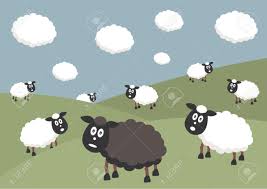                LA PECORA NERAAccoglienzaSi introduce l’argomento dell’incontro chiedendo di mettersi in gioco e di lasciarsi coinvolgereSi prepara una stanza grande con le sedie in cerchio, e il materiale per l’incontroPrimo momentoCon l’aiuto di alcuni genitori coinvolti precedentemente o con i catechisti si drammatizza la storia di “Giosuè e la pecora nera” (vedi allegato) oppure si racconta a più voci o infine si legge a più vociSecondo momentoSi sollecita una breve risposta per individuare il cuore del messaggio: Gesù ci ama così come siamo e desidera ciò che possiamo dargli con tutti i nostri limitiTerzo momentoI genitori e i bambini preparano la “loro” pecora nera;si può costruirla con il pongo, o con la carta, con la stoffa, rivestendo di pelliccina nera una pecorella di plastica…….ConclusioneSi può concludere con una preghiera spontanea e si consegna ad ognuno un cartoncino con il messaggio dell’incontro Possiamo concludere condividendo qualcosa da mangiare.